Nicolas Tribert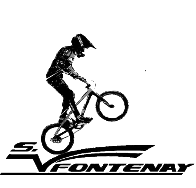 Président de la section BMX	svfbmx@gmail.comLe club de BMX de FONTENAY LE COMTE est heureux de vous accueillir pour sa  première semi nocturne d’halloween à la piste de la plaine des sports.Le 29 octobre 2022Les engagements se font  par internet (voir procédure), il sera possible de s’inscrire sur place au tarif de 12.00 eurosCoordonnées de l’arbitre administrateur ; Dominique DANIELadar.daniel@wanadoo.frInscription sur cyclewebSur place une restauration ainsi qu’une buvette seront installées, des tables et des bancs seront à votre disposition.Attention	Le parking pilotes et visiteurs se situe en face de la piste.L’emplacement des camping-cars sera matérialisé.Le transport d'un pilote par ambulance privée reste à la charge de la famille.Timing15h30 16h15 essais benjamins et moins16h15 17h00 essais minimes et plus17h15 19h00 manches19h30 inauguration de la piste19h45 spectacle cracheur de feu et jongleurConcours déguisement halloween20h30 phases finalesRécompensesRécompenses 8 premiers benjamins et moins et première féminine3 premiers minimes et plus e première féminineDans l’attente de vous voir sur notre piste, tout le Club vous présente ses salutations sportives.																				SVF Bmx 										Fontenay le comte